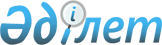 2017-2019 жылдарға арналған аудан бюджеті туралыАқмола облысы Ерейментау аудандық мәслихатының 2016 жылғы 26 желтоқсандағы № 6С-10/2-16 шешімі. Ақмола облысының Әділет департаментінде 2017 жылғы 12 қаңтарда № 5690 болып тіркелді.
      РҚАО-ның ескертпесі.

      Құжаттың мәтінінде түпнұсқаның пунктуациясы мен орфографиясы сақталған.

      Қазақстан Республикасының 2008 жылғы 4 желтоқсандағы Бюджет кодексінің 9 бабының 2 тармағына, 75 бабының 2 тармағына, Қазақстан Республикасының 2001 жылғы 23 қаңтардағы "Қазақстан Республикасындағы жергілікті мемлекеттік басқару және өзін-өзі басқару туралы" Заңының 6 бабы 1 тармағының 1) тармақшасына сәйкес, Ерейментау аудандық мәслихаты ШЕШІМ ҚАБЫЛДАДЫ:

      1. 2017-2019 жылдарға арналған аудан бюджеті тиісінше 1, 2 және 3 қосымшаларға сәйкес, соның ішінде 2017 жылға келесі көлемдерде бекітілсін:
      1) кірістер – 4 087 301,4 мың теңге, соның ішінде:
      салықтық түсімдер – 1 126 611,0 мың теңге;
      салықтық емес түсімдер – 4 016,3 мың теңге;
      негізгі капиталды сатудан түсетін түсімдер – 15 126,0 мың теңге;
      трансферттердің түсімдері – 2 941 548,1 мың теңге;
      2) шығындар – 4 219 796,8 мың теңге;
      3) таза бюджеттік кредиттеу – 15 079,5 мың теңге, оның ішінде:
      бюджеттік кредиттер – 20 108,5 мың теңге;
      бюджеттік кредиттерді өтеу – 5 029,0 мың теңге;
      4) қаржы активтерiмен жасалатын операциялар бойынша сальдо – 11 000,0 мың теңге, соның ішінде:
      қаржы активтерін сатып алу – 11 000,0 мың теңге;
      5) бюджет тапшылығы (профициті) – - 158 574,9 мың теңге;
      6) бюджет тапшылығын қаржыландыру (профицитін пайдалану) – 158 574,9 мың теңге.
      Ескерту. 1-тармақ жаңа редакцияда - Ақмола облысы Ерейментау аудандық мәслихатының 06.12.2017 № 6С-17/2-17 (01.01.2017 бастап қолданысқа енгізіледі) шешімімен.

      2. 2017 жылда 2 042 456,0 мың теңге сомасындағы аудан бюджетіне облыстық бюджеттен берілетін субвенциялардың көлемі есепке алынсын.

      3. 2017 жылға арналған аудан бюджетінде 4-қосымшаға сәйкес, республикалық бюджеттен мақсатты трансферттер және бюджеттік кредиттер қарастырылғаны есепке алынсын.

      4. 2017 жылға арналған аудан бюджетінде 5-қосымшаға сәйкес, облыстық бюджеттен мақсатты трансферттердің қарастырылғаны есепке алынсын.

      5. 2017 жылға арналған аудан бюджетінде 5 029,0 мың теңге сомасында мамандарға әлеуметтік қолдау шараларын жүзеге асыру үшін бюджеттік кредиттер бойынша жоғары тұрған бюджетке негізгі борышын өтеу қарастырылғаны есепке алынсын.


      6. 2017 жылға арналған ауданның жергілікті орындаушы органдар қорын 10 142,0 мың теңгеге бекітілсін.
      Ескерту. 6-тармақ жаңа редакцияда - Ақмола облысы Ерейментау аудандық мәслихатының 22.08.2017 № 6С-14/4-17 (01.01.2017 бастап қолданысқа енгізіледі) шешімімен.


      6-1. 2017 жылға арналған аудан бюджетіне 2017 жылдың 1 қаңтарында пайда болған 143 494,5 мың теңге сомасындағы бюджеттік қаражаттардың бос қалдықтары белгіленген заңнамалық тәртіпте пайдаланылатыны есепке алынсын.
      Ескерту. Шешім 6-1 тармақпен толықтырылды - Ақмола облысы Ерейментау аудандық мәслихатының 07.04.2017 № 6С-12/3-17 (01.01.2017 бастап қолданысқа енгізіледі) шешімімен; жаңа редакцияда - Ақмола облысы Ерейментау аудандық мәслихатының 22.08.2017 № 6С-14/4-17 (01.01.2017 бастап қолданысқа енгізіледі) шешімімен.

      7. Азаматтық қызметші болып табылатын және ауылдық жерде жұмыс істейтін денсаулық сақтау, әлеуметтік қамсыздандыру, білім беру, мәдениет, спорт және ветеринария саласындағы мамандарға, қызметтiң осы түрлерiмен қалалық жағдайда айналысатын азаматтық қызметшiлердiң айлықақыларымен және мөлшерлемелерімен салыстырғанда жиырма бес пайызға жоғарылатылған лауазымдық айлықақылар мен тарифтiк мөлшерлемелер белгiленсін.

      8. 2017 жылға арналған Ерейментау қаласы, ауылдық округтер мен ауылдар әкімдері аппараттарының бюджеттік бағдарламалары 6-қосымшаға сәйкес бекітілсін.

      9. 2017 жылға арналған Ерейментау қаласы, ауылдық округтер мен ауылдар арасында жергілікті өзін-өзі басқару органдарымен траснферттерді үйлестіру 7-қосымшаға сәйкес бекітілсін.

      10. 2017 жылға арналған аудан бюджетін орындаудың барысында секвестерге жатпайтын аудандық бюджеттік бағдарламалардың тізбесі 8- қосымшаға сәйкес бекітілсін.

      11. Осы шешім Ақмола облысының Әділет департаментінде мемлекеттік тіркелген күннен бастап күшіне енеді және 2017 жылдың 1 қаңтарынан бастап қолданысқа енгізіледі.


      "КЕЛІСІЛДІ"
      "26" желтоқсан 2016 жыл 2017 жылға арналған аудан бюджеті
      Ескерту. 1-қосымша жаңа редакцияда - Ақмола облысы Ерейментау аудандық мәслихатының 06.12.2017 № 6С-17/2-17 (01.01.2017 бастап қолданысқа енгізіледі) шешімімен. 2018 жылға арналған аудан бюджеті 2019 жылға арналған аудан бюджеті 2017 жылға арналған республикалық бюджеттен нысаналы трансферттер және бюджеттік кредиттер
      Ескерту. 4-қосымша жаңа редакцияда - Ақмола облысы Ерейментау аудандық мәслихатының 06.12.2017 № 6С-17/2-17 (01.01.2017 бастап қолданысқа енгізіледі) шешімімен. 2017 жылға арналған облыстық бюджеттен нысаналы трансферттер аппараттарының бюджеттік бағдарламалары бойынша шығындар
      Ескерту. 5-қосымша жаңа редакцияда - Ақмола облысы Ерейментау аудандық мәслихатының 06.12.2017 № 6С-17/2-17 (01.01.2017 бастап қолданысқа енгізіледі) шешімімен. 2017 жылға арналған Ерейментау қаласы, ауылдық округтер мен ауылдар әкімдері аппараттарының бюджеттік бағдарламалары бойынша шығындар
      Ескерту. 6-қосымша жаңа редакцияда - Ақмола облысы Ерейментау аудандық мәслихатының 06.12.2017 № 6С-17/2-17 (01.01.2017 бастап қолданысқа енгізіледі) шешімімен. 2017 жылға арналған Ерейментау қаласы, ауылдық округтер мен ауылдар арасында жергілікті өзін-өзі басқару органдарымен траснферттерді үйлестіру
      Ескерту. 7-қосымша жаңа редакцияда - Ақмола облысы Ерейментау аудандық мәслихатының 07.04.2017 № 6С-12/3-17 (01.01.2017 бастап қолданысқа енгізіледі) шешімімен. 2017 жылға арналған аудандық бюджеттің орындалу үдерісінде секвестрге жатпайтын аудандық бюджеттік бағдарламалардың тізбесі
					© 2012. Қазақстан Республикасы Әділет министрлігінің «Қазақстан Республикасының Заңнама және құқықтық ақпарат институты» ШЖҚ РМК
				
      Ерейментау аудандық
мәслихаты сессиясының
төрағасы

А.Айтпаев

      Ерейментау аудандық
мәслихатының
хатшысы

Қ.Махметов

      Ерейментау ауданының әкімі

Е.Нұғыманов
Ерейментау аудандық
мәслихатының
2016 жылғы 26 желтоқсандағы
№ 6С-10/2-16 шешіміне
1 қосымша
Санат
Санат
Санат
Санат
Сома мың теңге
Сынып
Сынып
Сынып
Сома мың теңге
Сыныпша
Сыныпша
Сома мың теңге
Атауы
Сома мың теңге
1
2
3
4
5
1. КІРІСТЕР
4 087 301,4
1
САЛЫҚТЫҚ ТҮСІМДЕР
1 126 611,0
01
Табыс салығы
32 397,0
2
Жеке табыс салығы
30 212,0
5
Төлем көзінен салық салынбайтын шетелдік азаматтар табыстарынан ұсталатын жеке табыс салығы
2 185,0
03
Әлеуметтік салық
364 000,0
1
Әлеуметтік салық
364 000,0
04
Меншікке салынатын салықтар
634 185,0
1
Мүлікке салынатын салықтар
572 233,0
3
Жер салығы
9 949,0
4
Көлік құралдарына салынатын салық
48 617,0
5
Бірыңғай жер салығы
3 386,0
05
Тауарларға, жұмыстарға және қызметтерге салынатын ішкі салықтар
90 113,0
2
Акциздер
4 270,0
3
Табиғи және басқа да ресурстарды пайдаланғаны үшін түсетін түсімдер
69 700,0
4
Кәсіпкерлік және кәсіби қызметті жүргізгені үшін алынатын алымдар 
16 118,0
5
Ойын бизнесіне салық
25,0
07
Басқа да салықтар
653,0
1
Басқа да салықтар
653,0
08
Заңдық маңызы бар әрекеттерді жасағаны және (немесе) оған уәкілеттігі бар мемлекеттік органдар немесе лауазымды адамдар құжаттар бергені үшін алынатын міндетті төлемдер
5 263,0
1
Мемлекеттік баж 
5 263,0
2
САЛЫҚТЫҚ ЕМЕС ТҮСІМДЕР
4 016,3
01
Мемлекеттік меншіктен түсетін кірістер
883,3
1
Мемлекеттік кәсіпорындардың таза кірісі бөлігінің түсімдері
0,0
5
Мемлекет меншігіндегі мүлікті жалға беруден түсетін кірістер
645,0
7
Мемлекеттік бюджеттен берілген кредиттер бойынша сыйақылар
7,3
9
Мемлекет меншігінен түсетін басқа да кірістер
231,0
02
Мемлекеттік бюджеттен қаржыландыратын мемлекеттік мекемелердің тауарларды (жұмыстарды, қызметтерді) өткізуінен түсетін түсімдер
0,0
1
Мемлекеттік бюджеттен қаржыландыратын мемлекеттік мекемелердің тауарларды (жұмыстарды, қызметтерді) өткізуінен түсетін түсімдер
0,0
04
Мемлекеттік бюджеттен қаржыландырылатын, сондай-ақ Қазақстан Республикасы Ұлттық Банкінің бюджетінен (шығыстар сметасынан) ұсталатын және қаржыландырылатын мемлекеттік мекемелер салатын айыппұлдар, өсімпұлдар, санкциялар, өндіріп алулар
1 070,0
1
Мұнай секторы ұйымдарынан түсетін түсімдерді қоспағанда, мемлекеттік бюджеттен қаржыландырылатын, сондай-ақ Қазақстан Республикасы Ұлттық Банкінің бюджетінен (шығыстар сметасынан) ұсталатын және қаржыландырылатын мемлекеттік мекемелер салатын айыппұлдар, өсімпұлдар, санкциялар, өндіріп алулар
1 070,0
06
Басқа да салықтық емес түсімдер
2 063,0
1
Басқа да салықтық емес түсімдер
2 063,0
3
НЕГІЗГІ КАПИТАЛДЫ САТУДАН ТҮСЕТІН ТҮСІМДЕР 
15 126,0
01
Мемлекеттік мекемелерге бекітілген мемлекеттік мүлікті сату
868,0
1
Мемлекеттік мекемелерге бекітілген мемлекеттік мүлікті сату
868,0
03
Жерді және материалдық емес активтерді сату
14 258,0
1
Жерді сату
14 148,0
2
Материалдық емес активтерді сату
90,0
4
ТРАНСФЕРТТЕРДІҢ ТҮСІМДЕРІ
2 941 548,1
02
Мемлекеттік басқарудың жоғары тұрған органдарынан түсетін трансферттер
2 941 548,1
2
Облыстық бюджеттен түсетін трансферттер
2 941 548,1
Функционалдық топ
Функционалдық топ
Функционалдық топ
Функционалдық топ
Сома мың теңге
Бюджеттік бағдарламалардың әкімшісі
Бюджеттік бағдарламалардың әкімшісі
Бюджеттік бағдарламалардың әкімшісі
Сома мың теңге
Бағдарлама
Бағдарлама
Сома мың теңге
Атауы
Сома мың теңге
1
2
3
4
5
II. Шығындар
4 219 796,8
01
Жалпы сипаттағы мемлекеттік қызметтер
340 733,2
112
Аудан (облыстық маңызы бар қала) мәслихатының аппараты
18 126,6
001
Аудан (облыстық маңызы бар қала) мәслихатының қызметін қамтамасыз ету жөніндегі қызметтер
18 126,6
003
Мемлекеттік органның күрделі шығыстары
0,0
122
Аудан (облыстық маңызы бар қала) әкімінің аппараты
82 782,8
001
Аудан (облыстық маңызы бар қала) әкімінің қызметін қамтамасыз ету жөніндегі қызметтер
75 573,7
003
Мемлекеттік органның күрделі шығыстары
7 209,1
123
Қаладағы аудан, аудандық маңызы бар қала, кент, ауыл, ауылдық округ әкімінің аппараты
192 108,2
001
Қаладағы аудан, аудандық маңызы бар қала, кент, ауыл, ауылдық округ әкімінің қызметін қамтамасыз ету жөніндегі қызметтер
174 775,2
022
Мемлекеттік органның күрделі шығыстары
17 333,0
459
Ауданның (облыстық маңызы бар қаланың) экономика және қаржы бөлімі
33 019,3
001
Ауданның (облыстық маңызы бар қаланың) экономикалық саясатын қалыптастыру мен дамыту, мемлекеттік жоспарлау, бюджеттік атқару және коммуналдық меншігін басқару саласындағы мемлекеттік саясатты іске асыру жөніндегі қызметтер
32 691,3
003
Салық салу мақсатында мүлікті бағалауды жүргізу
0,0
010
Жекешелендіру, коммуналдық меншікті басқару, жекешелендіруден кейінгі қызмет және осыған байланысты дауларды реттеу
328,0
028
Коммуналдық меншікке мүлікті сатып алу
0,0
015
Мемлекеттік органның күрделі шығыстары
0,0
483
Ауданның (облыстық маңызы бар қаланың) тұрғын үй-коммуналдық шаруашылығы, жолаушылар көлігі, автомобиль жолдары, құрылыс және тұрғын үй инспекциясы бөлімі
14 696,3
001
Жергілікті деңгейде тұрғын үй-коммуналдық шаруашылық, жолаушылар көлігі, автомобиль жолдары, құрылыс және тұрғын үй инспекциясы саласындағы мемлекеттік саясатты іске асыру жөніндегі қызметтер
14 696,3
02
Қорғаныс
4 663,0
122
Аудан (облыстық маңызы бар қала) әкімінің аппараты
4 663,0
005
Жалпыға бірдей әскери міндетті атқару шеңберіндегі іс-шаралар
3 185,0
006
Аудан (облыстық маңызы бар қала) ауқымындағы төтенше жағдайлардың алдын алу және оларды жою
805,0
007
Аудандық (қалалық) ауқымдағы дала өрттерінің, сондай-ақ мемлекеттік өртке қарсы қызмет органдары құрылмаған елді мекендерде өрттердің алдын алу және оларды сөндіру жөніндегі іс-шаралар
673,0
03
Қоғамдық тәртіп, қауіпсіздік, құқықтық, сот, қылмыстық-атқару қызметі
4 851,0
483
Ауданның (облыстық маңызы бар қаланың) тұрғын үй-коммуналдық шаруашылығы, жолаушылар көлігі, автомобиль жолдары, құрылыс және тұрғын үй инспекциясы бөлімі
4 851,0
048
Елдi мекендерде жол қозғалысы қауiпсiздiгін қамтамасыз ету
4 851,0
04
Білім беру
2 553 751,9
123
Қаладағы аудан, аудандық маңызы бар қала, кент, ауыл, ауылдық округ әкімінің аппараты
4 614,0
005
 Ауылдық жерлерде балаларды мектепке дейін тегін алып баруды және кері алып келуді ұйымдастыру
4 614,0
464
Ауданның (облыстық маңызы бар қаланың) білім бөлімі
2 495 599,9
001
Жергілікті деңгейде білім беру саласындағы мемлекеттік саясатты іске асыру жөніндегі қызметтер
14 775,0
003
Жалпы білім беру
1 765 979,2
004
Ауданның (облыстық маңызы бар қаланың) мемлекеттік білім беру мекемелерінде білім беру жүйесін ақпараттандыру
6 005,0
005
Ауданның (облыстық маңызы бар қаланың) мемлекеттік білім беру мекемелер үшін оқулықтар мен оқу-әдістемелік кешендерді сатып алу және жеткізу
43 422,1
006
Балаларға қосымша білім беру
64 566,0
007
Аудандық (қалалалық) ауқымдағы мектеп олимпиадаларын және мектептен тыс іс-шараларды өткiзу
1 609,0
009
Мектепке дейінгі тәрбие мен оқыту ұйымдарының қызметін қамтамасыз ету
190 657,0
012
Мемлекеттік органның күрделі шығыстары
4 940,0
015
Жетім баланы (жетім балаларды) және ата-аналарының қамқорынсыз қалған баланы (балаларды) күтіп-ұстауға қамқоршыларға (қорғаншыларға) ай сайынға ақшалай қаражат төлемі
23 290,8
022
Жетім баланы (жетім балаларды) және ата-анасының қамқорлығынсыз қалған баланы (балаларды) асырап алғаны үшін Қазақстан азаматтарына біржолғы ақша қаражатын төлеуге арналған төлемдер
170,2
040
Мектепке дейінгі білім беру ұйымдарында мемлекеттік білім беру тапсырысын іске асыруға
166 543,0
067
Ведомстволық бағыныстағы мемлекеттік мекемелерінің және ұйымдарының күрделі шығыстары
213 642,6
465
Ауданның (облыстық маңызы бар қаланың) дене шынықтыру және спорт бөлімі
53 538,0
017
Балалар мен жасөспірімдерге спорт бойынша қосымша білім беру
53 538,0
483
Ауданның (облыстық маңызы бар қаланың) тұрғын үй-коммуналдық шаруашылығы, жолаушылар көлігі, автомобиль жолдары, құрылыс және тұрғын үй инспекциясы бөлімі
0,0
033
Бастауыш, негізгі орта және жалпы орта білім беру объектілерін салу және реконструкциялау
0,0
06
Әлеуметтiк көмек және әлеуметтiк қамтамасыз ету
178 516,7
451
Ауданның (облыстық маңызы бар қаланың) жұмыспен қамту және әлеуметтік бағдарламалар бөлімі
173 043,7
001
Жергілікті деңгейде халық үшін әлеуметтік бағдарламаларды жұмыспен қамтуды қамтамасыз етуді іске асыру саласындағы мемлекеттік саясатты іске асыру жөніндегі қызметтер 
31 301,7
002
Жұмыспен қамту бағдарламасы
54 185,0
005
Мемлекеттік атаулы әлеуметтік көмек
0,0
006
Тұрғын үйге көмек көрсету
1 151,0
007
Жергілікті өкілетті органдардың шешімі бойынша мұқтаж азаматтардың жекелеген топтарына әлеуметтік көмек
23 176,4
010
Үйден тәрбиеленіп оқытылатын мүгедек балаларды материалдық қамтамасыз ету
609,0
011
Жәрдемақыларды және басқа да әлеуметтік төлемдерді есептеу, төлеу мен жеткізу бойынша қызметтерге ақы төлеу
158,0
014
Мұқтаж азаматтарға үйде әлеуметтiк көмек көрсету
18 670,0
016
18 жасқа дейінгі балаларға мемлекеттік жәрдемақылар
8 051,0
017
Мүгедектерді оңалту жеке бағдарламасына сәйкес, мұқтаж мүгедектерді міндетті гигиеналық құралдармен және ымдау тілі мамандарының қызмет көрсетуін, жеке көмекшілермен қамтамасыз ету
5 782,0 
021
Мемлекеттік органның күрделі шығыстары
0,0
023
Жұмыспен қамту орталықтарының қызметін қамтамасыз ету
13 219,6
025
"Өрлеу" жобасы бойынша келісілген ақшалай көмекті енгізу
7 759,8
050
Қазақстан Республикасында мүгедектердің құқықтарын қамтамасыз ету және өмір сүру сапасын жақсарту жөніндегі 2012 - 2018 жылдарға арналған іс-шаралар жоспарын іске асыру
5 546,0
054
Үкіметтік емес ұйымдарда мемлекеттік әлеуметтік тапсырысты орналастыру
3 434,2

 
464
Ауданның (облыстық маңызы бар қаланың) білім бөлімі
5 473,0
030
Патронат тәрбиешілерге берілген баланы (балаларды) асырап бағу
5 473,0
483
Ауданның (облыстық маңызы бар қаланың) тұрғын үй-коммуналдық шаруашылығы, жолаушылар көлігі, автомобиль жолдары, құрылыс және тұрғын үй инспекциясы бөлімі
0,0
059
Қазақстан Республикасында мүгедектердің құқықтарын қамтамасыз ету және өмір сүру сапасын жақсарту жөніндегі 2012 - 2018 жылдарға арналған іс-шаралар жоспарын іске асыру
0,0
07
Тұрғын үй-коммуналдық шаруашылық
609 203,0
123
Қаладағы аудан, аудандық маңызы бар қала, кент, ауыл, ауылдық округ әкімінің аппараты
27 787,8
008
Елді мекендердегі көшелерді жарықтандыру
18 687,8
009
Елді мекендердің санитариясын қамтамасыз ету
8 281,0
010
Жерлеу орындарын ұстау және туыстары жоқ адамдарды жерлеу
819,0 
011
Елді мекендерді абаттандыру мен көгалдандыру
0,0
014
Елді мекендерді сумен жабдықтауды ұйымдастыру
0,0
483
Ауданның (облыстық маңызы бар қаланың) тұрғын үй-коммуналдық шаруашылығы, жолаушылар көлігі, автомобиль жолдары, құрылыс және тұрғын үй инспекциясы бөлімі
581 366,2
005
Мемлекеттік тұрғын үй қорын сақтауды ұйымдастыру
250,0
006
Азаматтардың жекелеген санаттарын тұрғын үймен қамтамасыз ету
31 720,0
009
Кондоминиум объектілеріне техникалық паспорттар дайындау
769,0
010
Инженерлік-коммуникациялық инфрақұрылымды жобалау, дамыту және (немесе) жайластыру
5 096,0
012
Шағын қалаларды жылумен жабдықтауды үздіксіз қамтамасыз ету
183 500,0
013
Сумен жабдықтау және су бұру жүйесінің жұмыс істеуі
29 358,4
016
Коммуналдық шаруашылықты дамыту
0,0
018
Ауылдық елді мекендердегі сумен жабдықтау және су бұру жүйелерін дамыту
210 928,8
020
Елдi мекендердегі көшелердi жарықтандыру
0,0
023
Елдi мекендердi абаттандыру және көгалдандыру
0,0
055
Коммуналдық тұрғын үй қорының тұрғын үйін жобалау және (немесе) салу, реконструкциялау
119 744,0
019
Қаланы және елді мекендерді абаттандыруды дамыту
0,0
464
Ауданның (облыстық маңызы бар қаланың) білім бөлімі
0,0
026
Нәтижелі жұмыспен қамтуды және жаппай кәсіпкерлікті дамыту бағдарламасы шеңберінде қалалардың және ауылдық елді мекендердің объектілерін жөндеу
0,0
463
Ауданның (облыстық маңызы бар қаланың) жер қатынастары бөлімі
49,0
016
Мемлекет мұқтаждықтары үшін жер учаскелерін алу
49,0
08
Мәдениет, спорт, туризм және ақпараттық кеңістiк
187 697,8
455
Ауданның (облыстық маңызы бар қаланың) мәдениет және тілдерді дамыту бөлімі
143 242,1
001
Жергілікті деңгейде тілдерді және мәдениетті дамыту саласындағы мемлекеттік саясатты іске асыру жөніндегі қызметтер
8 616,2
003
Мәдени-демалыс жұмысын қолдау
82 383,5
006
Аудандық (қалалық) кiтапханалардың жұмыс iстеуi
41 330,2
007
Мемлекеттік тілді және Қазақстан халықтарының басқа да тілдерін дамыту
6 825,4
032
Ведомстволық бағыныстағы мемлекеттік мекемелерінің және ұйымдарының күрделі шығыстары
4 086,8
456
Ауданның (облыстық маңызы бар қаланың) ішкі саясат бөлімі
32 221,0
001
Жергілікті деңгейде ақпарат, мемлекеттілікті нығайту және азаматтардың әлеуметтік сенімділігін қалыптастыру саласында мемлекеттік саясатты іске асыру жөніндегі қызметтер
10 886,0
002
Мемлекеттік ақпараттық саясат жүргізу жөніндегі қызметтер
10 266,0
003
Жастар саясаты саласында іс-шараларды іске асыру
11 069,0
006
Мемлекеттік органның күрделі шығыстары
0,0
032
Ведомстволық бағыныстағы мемлекеттік мекемелерінің және ұйымдарының күрделі шығыстары
0,0
465
Ауданның (облыстық маңызы бар қаланың) дене шынықтыру және спорт бөлімі
12 234,7
001
Жергілікті деңгейде дене шынықтыру және спорт саласындағы мемлекеттік саясатты іске асыру жөніндегі қызметтер
3 763,7
004
Мемлекеттік органның күрделі шығыстары
150,0
005
Ұлттық және бұқаралық спорт түрлерін дамыту
0,0
006
Аудандық (облыстық маңызы бар қалалық) деңгейде спорттық жарыстар өткiзу
1 335,5
007
Әртүрлi спорт түрлерi бойынша аудан (облыстық маңызы бар қала) құрама командаларының мүшелерiн дайындау және олардың облыстық спорт жарыстарына қатысуы
6 985,5
09
Отын-энергетика кешенi және жер қойнауын пайдалану
1 491,5
483
Ауданның (облыстық маңызы бар қаланың) тұрғын үй-коммуналдық шаруашылығы, жолаушылар көлігі, автомобиль жолдары, құрылыс және тұрғын үй инспекциясы бөлімі
1 491,5
024
Жылу-энергетикалық жүйені дамыту
1 491,5
10
Ауыл, су, орман, балық шаруашылығы, ерекше қорғалатын табиғи аумақтар, қоршаған ортаны және жануарлар дүниесін қорғау, жер қатынастары
168 368,0
459
Ауданның (облыстық маңызы бар қаланың) экономика және қаржы бөлімі
4 762,8
099
Мамандардың әлеуметтік көмек көрсетуі жөніндегі шараларды іске асыру
4 762,8
462
Ауданның (облыстық маңызы бар қаланың) ауыл шаруашылығы бөлімі
14 721,4
001
Жергілікті деңгейде ауыл шаруашылығы саласындағы мемлекеттік саясатты іске асыру жөніндегі қызметтер
14 721,4
006
Мемлекеттік органның күрделі шығыстары
0,0
463
Ауданның (облыстық маңызы бар қаланың) жер қатынастары бөлімі
15 069,2
001
Аудан (облыстық маңызы бар қала) аумағында жер қатынастарын реттеу саласындағы мемлекеттік саясатты іске асыру жөніндегі қызметтер
12 841,0
004
Жерді аймақтарға бөлу жөніндегі жұмыстарды ұйымдастыру
400,0
006
Аудандардың, облыстық маңызы бар, аудандық маңызы бар қалалардың, кенттердiң, ауылдардың, ауылдық округтердiң шекарасын белгiлеу кезiнде жүргiзiлетiн жерге орналастыру
1 558,2
007
Мемлекеттік органның күрделі шығыстары
270,0
473
Ауданның (облыстық маңызы бар қаланың) ветеринария бөлімі
133 814,6
001
Жергілікті деңгейде ветеринария саласындағы мемлекеттік саясатты іске асыру жөніндегі қызметтер
15 345,4
005
Мал көмінділерінің (биотермиялық шұңқырлардың) жұмыс істеуін қамтамасыз ету
8,2
006
Ауру жануарларды санитарлық союды ұйымдастыру
2 172,0
007
Қаңғыбас иттер мен мысықтарды аулауды және жоюды ұйымдастыру
2 983,0
008
Алып қойылатын және жойылатын ауру жануарлардың, жануарлардан алынатын өнімдер мен шикізаттың құнын иелеріне өтеу
0,0
011
Эпизоотияға қарсы іс-шаралар жүргізу
89 733,0
003
Мемлекеттік органның күрделі шығыстары
3 450,0
047
Жануарлардың саулығы мен адамның денсаулығына қауіп төндіретін, алып қоймай залалсыздандырылған (зарарсыздандырылған) және қайта өңделген жануарлардың, жануарлардан алынатын өнімдер мен шикізаттың құнын иелеріне өтеу
20 123,0
11
Өнеркәсіп, сәулет, қала құрылысы және құрылыс қызметі
13 960,1
468
Ауданның (облыстық маңызы бар қаланың) сәулет және қала құрылысы бөлімі
13 960,1
001
Жергілікті деңгейде сәулет және қала құрылысы саласындағы мемлекеттік саясатты іске асыру жөніндегі қызметтер
7 800,1
003
Аудан аумағында қала құрылысын дамыту схемаларын және елді мекендердің бас жоспарларын әзірлеу
6 160,0
004
Мемлекеттік органның күрделі шығыстары
0,0
12
Көлік және коммуникация
68 589,4 
123
Қаладағы аудан, аудандық маңызы бар қала, кент, ауыл, ауылдық округ әкімінің аппараты
1 415,0
013
Аудандық маңызы бар қалаларда, кенттерде, ауылдарда, ауылдық округтерде автомобиль жолдарының жұмыс істеуін қамтамасыз ету
1 415,0
483
Ауданның (облыстық маңызы бар қаланың) тұрғын үй-коммуналдық шаруашылығы, жолаушылар көлігі, автомобиль жолдары, құрылыс және тұрғын үй инспекциясы бөлімі
67 174,4
026
Автомобиль жолдарының жұмыс істеуін қамтамасыз ету
67 174,4
028
Аудандық маңызы бар автомобиль жолдарын және елді-мекендердің көшелерін күрделі және орташа жөндеу
0,0
13
Басқалар
48 653,5
459
Ауданның (облыстық маңызы бар қаланың) экономика және қаржы бөлімі
10 142,0
012
Ауданның (облыстық маңызы бар қаланың) жергілікті атқарушы органының резерві
10 142,0
464
Ауданның (облыстық маңызы бар қаланың) білім бөлімі
31 132,2
041
Өңірлерді дамытудың 2020 жылға дейінгі бағдарламасы шеңберінде өңірлерді экономикалық дамытуға жәрдемдесу бойынша шараларды іске асыру
31 132,2
469
Ауданның (облыстық маңызы бар қаланың) кәсіпкерлік бөлімі
7 379,3
001
Жергілікті деңгейде кәсіпкерлікті дамыту саласындағы мемлекеттік саясатты іске асыру жөніндегі қызметтер
7 379,3
483
Ауданның (облыстық маңызы бар қаланың) тұрғын үй-коммуналдық шаруашылығы, жолаушылар көлігі, автомобиль жолдары, құрылыс және тұрғын үй инспекциясы бөлімі
0,0
042
Өңірлерді дамытудың 2020 жылға дейінгі бағдарламасы шеңберінде инженерлік инфрақұрылымды дамыту
0,0
14
Борышқа қызмет көрсету
7,3
459
Ауданның (облыстық маңызы бар қаланың) экономика және қаржы бөлімі
7,3
021
Облыстық бюджеттен қарыздар бойынша сыйақылар мен басқа да төлемдерді төлеу жөніндегі жергілікті атқарушы органдардың борышына қызмет көрсету
7,3
15
Трансферттер
39 310,4
459
Ауданның (облыстық маңызы бар қаланың) экономика және қаржы бөлімі
39 310,4
006
Нысаналы пайдаланылмаған (толық пайдаланылмаған) трансферттерді қайтару
6 756,3
016
Нысаналы мақсатқа сай пайдаланылмаған нысаналы трансферттерді қайтару
0,0
024
Заңнаманы өзгертуге байланысты жоғары тұрған бюджеттің шығындарын өтеуге төменгі тұрған бюджеттен ағымдағы нысаналы трансферттер
9 171,5
051
Жергілікті өзін-өзі басқару органдарына берілетін трансферттер
23 308,3
054
Қазақстан Республикасының Ұлттық қорынан берілетін нысаналы трансферт есебінен республикалық бюджеттен бөлінген пайдаланылмаған (түгел пайдаланылмаған) нысаналы трансферттердің сомасын қайтару
74,3
III. Таза бюджеттік кредиттеу
15 079,5
Бюджеттік кредиттер
20 108,5
10
Ауыл, су, орман, балық шаруашылығы, ерекше қорғалатын табиғи аумақтар, қоршаған ортаны және жануарлар дүниесін қорғау, жер қатынастары
20 108,5
459
Ауданның (облыстық маңызы бар қаланың) экономика және қаржы бөлімі
20 108,5
018
Мамандарды әлеуметтік қолдау шараларын іске асыруға берілетін бюджеттік кредиттер
20 108,5
Бюджеттік кредиттерді өтеу
5 029,0
5
Бюджеттік кредиттерді өтеу
5 029,0
01
Бюджеттiк кредиттерді өтеу
5 029,0
1
Мемлекеттік бюджеттен берілген бюджеттік кредиттерді өтеу
5 029,0
IV. Қаржы активтерімен жасалатын операциялар бойынша сальдо
11 000,0
Қаржы активтерін сатып алу
11 000,0
13
Басқалар
11 000,0
483
Ауданның (облыстық маңызы бар қаланың) тұрғын үй-коммуналдық шаруашылығы, жолаушылар көлігі, автомобиль жолдары, құрылыс және тұрғын үй инспекциясы бөлімі
11 000,0
065
Заңды тұлғалардың жарғылық капиталын қалыптастыру немесе ұлғайту
11 000,0
V. Бюджет тапшылығы (профициті)
-158 574,9
VI. Бюджет тапшылығын қаржыландыру (профицитін пайдалану)
158 574,9
Қарыздар түсімі
20 108,5
7
Қарыздар түсімі
20 108,5
01
Мемлекеттік ішкі қарыздар
20 108,5
2
Қарыз алу келісім-шарттары
20 108,5
16
Қарыздарды өтеу
5 029,5
459
Ауданның (облыстық маңызы бар қаланың) экономика және қаржы бөлімі
5 029,5
005
Жергілікті атқарушы органның жоғары тұрған бюджет алдындағы борышын өтеу
5 029,0
022
Жергілікті бюджеттен бөлінген пайдаланылмаған бюджеттік кредиттерді қайтару
0,5
8
Бюджет қаражаттарының пайдаланылатын қалдықтары
143 495,9
01
Бюджет қаражаты қалдықтары
143 495,9
1
Бюджет қаражатының бос қалдықтары
143 495,9Ерейментау аудандық
мәслихатының
2016 жылғы 26 желтоқсандағы
№ 6С-10/2-16 шешіміне
2 қосымша
Санат
Санат
Санат
Санат
Сома мың теңге
Сынып
Сынып
Сынып
Сома мың теңге
Сыныпша
Сыныпша
Сома мың теңге
Атауы
Сома мың теңге
1
2
3
4
5
1. КІРІСТЕР
3 391 784,0
1
САЛЫҚТЫҚ ТҮСІМДЕР
1 165 661,0
01
Табыс салығы
37 463,0
2
Жеке табыс салығы
37 463,0
03
Әлеуметтік салық
300 077,0
1
Әлеуметтік салық
300 077,0
04
Меншікке салынатын салықтар
718 890,0
1
Мүлікке салынатын салықтар
665 709,0
3
Жер салығы
10 510,0
4
Көлік құралдарына салынатын салық
39 579,0
5
Бірыңғай жер салығы
3 092,0
05
Тауарларға, жұмыстарға және қызметтерге салынатын ішкі салықтар
103 548,0
2
Акциздер
4 713,0
3
Табиғи және басқа да ресурстарды пайдаланғаны үшін түсетін түсімдер
80 311,0
4
Кәсіпкерлік және кәсіби қызметті жүргізгені үшін алынатын алымдар 
18 498,0
5
Ойын бизнесіне салық
26,0
07
Басқа да салықтар
105,0
1
Басқа да салықтар
105,0
08
Заңдық маңызы бар әрекеттерді жасағаны және (немесе) оған уәкілеттігі бар мемлекеттік органдар немесе лауазымды адамдар құжаттар бергені үшін алынатын міндетті төлемдер
5 578,0
1
Мемлекеттік баж 
5 578,0
2
САЛЫҚТЫҚ ЕМЕС ТҮСІМДЕР
5 730,0
01
Мемлекеттік меншіктен түсетін кірістер
1 583,0
1
Мемлекеттік кәсіпорындардың таза кірісі бөлігінің түсімдері
565,0
5
Мемлекет меншігіндегі мүлікті жалға беруден түсетін кірістер
692,0
7
Мемлекеттік бюджеттен берілген кредиттер бойынша сыйақылар
0,0
9
Мемлекет меншігінен түсетін басқа да кірістер
326,0
02
Мемлекеттік бюджеттен қаржыландыратын мемлекеттік мекемелердің тауарларды (жұмыстарды, қызметтерді) өткізуінен түсетін түсімдер
0,0
1
Мемлекеттік бюджеттен қаржыландыратын мемлекеттік мекемелердің тауарларды (жұмыстарды, қызметтерді) өткізуінен түсетін түсімдер
0,0
04
Мемлекеттік бюджеттен қаржыландырылатын, сондай-ақ Қазақстан Республикасы Ұлттық Банкінің бюджетінен (шығыстар сметасынан) ұсталатын және қаржыландырылатын мемлекеттік мекемелер салатын айыппұлдар, өсімпұлдар, санкциялар, өндіріп алулар
894,0
1
Мұнай секторы ұйымдарынан түсетін түсімдерді қоспағанда, мемлекеттік бюджеттен қаржыландырылатын, сондай-ақ Қазақстан Республикасы Ұлттық Банкінің бюджетінен (шығыстар сметасынан) ұсталатын және қаржыландырылатын мемлекеттік мекемелер салатын айыппұлдар, өсімпұлдар, санкциялар, өндіріп алулар
894,0
06
Басқа да салықтық емес түсімдер
3 253,0
1
Басқа да салықтық емес түсімдер
3 253,0
3
НЕГІЗГІ КАПИТАЛДЫ САТУДАН ТҮСЕТІН ТҮСІМДЕР 
15 900,0
01
Мемлекеттік мекемелерге бекітілген мемлекеттік мүлікті сату
0,0
1
Мемлекеттік мекемелерге бекітілген мемлекеттік мүлікті сату
0,0
03
Жерді және материалдық емес активтерді сату
15 900,0
1
Жерді сату
15 900,0
2
Материалдық емес активтерді сату
0,0
4
ТРАНСФЕРТТЕРДІҢ ТҮСІМДЕРІ
2 204 493,0 
02
Мемлекеттік басқарудың жоғары тұрған органдарынан түсетін трансферттер
2 204 493,0 
2
Облыстық бюджеттен түсетін трансферттер
2 204 493,0
Функционалдық топ
Функционалдық топ
Функционалдық топ
Функционалдық топ
Сома мың теңге
Бюджеттік бағдарламалардың әкімшісі
Бюджеттік бағдарламалардың әкімшісі
Бюджеттік бағдарламалардың әкімшісі
Сома мың теңге
Бағдарлама
Бағдарлама
Сома мың теңге
Атауы
Сома мың теңге
1
2
3
4
5
II. Шығындар
3 391 784,0
01
Жалпы сипаттағы мемлекеттік қызметтер
308 735,0
112
Аудан (облыстық маңызы бар қала) мәслихатының аппараты
18 211,0
001
Аудан (облыстық маңызы бар қала) мәслихатының қызметін қамтамасыз ету жөніндегі қызметтер
18 211,0
003
Мемлекеттік органның күрделі шығыстары
0,0
122
Аудан (облыстық маңызы бар қала) әкімінің аппараты
73 990,0
001
Аудан (облыстық маңызы бар қала) әкімінің қызметін қамтамасыз ету жөніндегі қызметтер
73 990,0
003
Мемлекеттік органның күрделі шығыстары
0,0
123
Қаладағы аудан, аудандық маңызы бар қала, кент, ауыл, ауылдық округ әкімінің аппараты
164 982,0
001
Қаладағы аудан, аудандық маңызы бар қала, кент, ауыл, ауылдық округ әкімінің қызметін қамтамасыз ету жөніндегі қызметтер
164 982,0
022
Мемлекеттік органның күрделі шығыстары
0,0
459
Ауданның (облыстық маңызы бар қаланың) экономика және қаржы бөлімі
35 470,0
001
Ауданның (облыстық маңызы бар қаланың) экономикалық саясатын қалыптастыру мен дамыту, мемлекеттік жоспарлау, бюджеттік атқару және коммуналдық меншігін басқару саласындағы мемлекеттік саясатты іске асыру жөніндегі қызметтер
33 839,0
003
Салық салу мақсатында мүлікті бағалауды жүргізу
915,0
010
Жекешелендіру, коммуналдық меншікті басқару, жекешелендіруден кейінгі қызмет және осыған байланысты дауларды реттеу 
716,0
028
Коммуналдық меншікке мүлікті сатып алу
0,0
015
Мемлекеттік органның күрделі шығыстары
0,0
483
Ауданның (облыстық маңызы бар қаланың) тұрғын үй-коммуналдық шаруашылығы, жолаушылар көлігі, автомобиль жолдары, құрылыс және тұрғын үй инспекциясы бөлімі
16 082,0
001
Жергілікті деңгейде тұрғын үй-коммуналдық шаруашылық, жолаушылар көлігі, автомобиль жолдары, құрылыс және тұрғын үй инспекциясы саласындағы мемлекеттік саясатты іске асыру жөніндегі қызметтер
16 082,0
02
Қорғаныс
4 492,0
122
Аудан (облыстық маңызы бар қала) әкімінің аппараты
4 492,0
005
Жалпыға бірдей әскери міндетті атқару шеңберіндегі іс-шаралар
3 014,0
006
Аудан (облыстық маңызы бар қала) ауқымындағы төтенше жағдайлардың алдын алу және оларды жою
805,0
007
Аудандық (қалалық) ауқымдағы дала өрттерінің, сондай-ақ мемлекеттік өртке қарсы қызмет органдары құрылмаған елді мекендерде өрттердің алдын алу және оларды сөндіру жөніндегі іс-шаралар
673,0
03
Қоғамдық тәртіп, қауіпсіздік, құқықтық, сот, қылмыстық-атқару қызметі
0,0
483
Ауданның (облыстық маңызы бар қаланың) тұрғын үй-коммуналдық шаруашылығы, жолаушылар көлігі, автомобиль жолдары, құрылыс және тұрғын үй инспекциясы бөлімі
0,0
048
Елдi мекендерде жол қозғалысы қауiпсiздiгін қамтамасыз ету
0,0
04
Білім беру 
2 548 226,0
123
Қаладағы аудан, аудандық маңызы бар қала, кент, ауыл, ауылдық округ әкімінің аппараты
3 758,0
005
 Ауылдық жерлерде балаларды мектепке дейін тегін алып баруды және кері алып келуді ұйымдастыру
3 758,0
464
Ауданның (облыстық маңызы бар қаланың) білім бөлімі
2 491 588,0
001
Жергілікті деңгейде білім беру саласындағы мемлекеттік саясатты іске асыру жөніндегі қызметтер
15 000,0
003
Жалпы білім беру
1 940 658,0
004
Ауданның (облыстық маңызы бар қаланың) мемлекеттік білім беру мекемелерінде білім беру жүйесін ақпараттандыру
6 005,0
005
Ауданның (облыстық маңызы бар қаланың) мемлекеттік білім беру мекемелер үшін оқулықтар мен оқу-әдістемелік кешендерді сатып алу және жеткізу
23 728,0
006
Балаларға қосымша білім беру
65 053,0
007
Аудандық (қалалалық) ауқымдағы мектеп олимпиадаларын және мектептен тыс іс-шараларды өткiзу
0,0
009
Мектепке дейінгі тәрбие мен оқыту ұйымдарының қызметін қамтамасыз ету
199 783,0
012
Мемлекеттік органның күрделі шығыстары
0,0
015
Жетім баланы (жетім балаларды) және ата-аналарының қамқорынсыз қалған баланы (балаларды) күтіп-ұстауға қамқоршыларға (қорғаншыларға) ай сайынға ақшалай қаражат төлемі
24 790,0
022
Жетім баланы (жетім балаларды) және ата-анасының қамқорлығынсыз қалған баланы (балаларды) асырап алғаны үшін Қазақстан азаматтарына біржолғы ақша қаражатын төлеуге арналған төлемдер
638,0
040
Мектепке дейінгі білім беру ұйымдарында мемлекеттік білім беру тапсырысын іске асыруға
177 031,0
067
Ведомстволық бағыныстағы мемлекеттік мекемелерінің және ұйымдарының күрделі шығыстары
38 902,0
465
Ауданның (облыстық маңызы бар қаланың) дене шынықтыру және спорт бөлімі
52 880,0
017
Балалар мен жасөспірімдерге спорт бойынша қосымша білім беру
52 880,0
483
Ауданның (облыстық маңызы бар қаланың) тұрғын үй-коммуналдық шаруашылығы, жолаушылар көлігі, автомобиль жолдары, құрылыс және тұрғын үй инспекциясы бөлімі
0,0
033
Бастауыш, негізгі орта және жалпы орта білім беру объектілерін салу және реконструкциялау
0,0
06
Әлеуметтiк көмек және әлеуметтiк қамтамасыз ету
132 308,0
451
Ауданның (облыстық маңызы бар қаланың) жұмыспен қамту және әлеуметтік бағдарламалар бөлімі
127 136,0
001
Жергілікті деңгейде халық үшін әлеуметтік бағдарламаларды жұмыспен қамтуды қамтамасыз етуді іске асыру саласындағы мемлекеттік саясатты іске асыру жөніндегі қызметтер 
31 193,0
002
Жұмыспен қамту бағдарламасы
23 029,0
005
Мемлекеттік атаулы әлеуметтік көмек
395,0
006
Тұрғын үйге көмек көрсету
1 741,0
007
Жергілікті өкілетті органдардың шешімі бойынша мұқтаж азаматтардың жекелеген топтарына әлеуметтік көмек
16 568,0
010
Үйден тәрбиеленіп оқытылатын мүгедек балаларды материалдық қамтамасыз ету
1 225,0
011
Жәрдемақыларды және басқа да әлеуметтік төлемдерді есептеу, төлеу мен жеткізу бойынша қызметтерге ақы төлеу
498,0
014
Мұқтаж азаматтарға үйде әлеуметтiк көмек көрсету
21 918,0
016
18 жасқа дейінгі балаларға мемлекеттік жәрдемақылар
11 551,0
017
Мүгедектерді оңалту жеке бағдарламасына сәйкес, мұқтаж мүгедектерді міндетті гигиеналық құралдармен және ымдау тілі мамандарының қызмет көрсетуін, жеке көмекшілермен қамтамасыз ету
5 359,0
021
Мемлекеттік органның күрделі шығыстары
0,0
023
Жұмыспен қамту орталықтарының қызметін қамтамасыз ету
13 156,0
025
"Өрлеу" жобасы бойынша келісілген ақшалай көмекті енгізу
503,0
050
Қазақстан Республикасында мүгедектердің құқықтарын қамтамасыз ету және өмір сүру сапасын жақсарту жөніндегі 2012 - 2018 жылдарға арналған іс-шаралар жоспарын іске асыру
0,0
054
Үкіметтік емес ұйымдарда мемлекеттік әлеуметтік тапсырысты орналастыру
0,0
464
Ауданның (облыстық маңызы бар қаланың) білім бөлімі
5 172,0
030
Патронат тәрбиешілерге берілген баланы (балаларды) асырап бағу
5 172,0
483
Ауданның (облыстық маңызы бар қаланың) тұрғын үй-коммуналдық шаруашылығы, жолаушылар көлігі, автомобиль жолдары, құрылыс және тұрғын үй инспекциясы бөлімі
0,0
059
Қазақстан Республикасында мүгедектердің құқықтарын қамтамасыз ету және өмір сүру сапасын жақсарту жөніндегі 2012 - 2018 жылдарға арналған іс-шаралар жоспарын іске асыру
0,0
07
Тұрғын үй-коммуналдық шаруашылық
81 602,0
123
Қаладағы аудан, аудандық маңызы бар қала, кент, ауыл, ауылдық округ әкімінің аппараты
36 258,0
008
Елді мекендердегі көшелерді жарықтандыру
14 812,0
009
Елді мекендердің санитариясын қамтамасыз ету
21 281,0
010
Жерлеу орындарын ұстау және туыстары жоқ адамдарды жерлеу
165,0
011
Елді мекендерді абаттандыру мен көгалдандыру
0,0
014
Елді мекендерді сумен жабдықтауды ұйымдастыру
0,0
483
Ауданның (облыстық маңызы бар қаланың) тұрғын үй-коммуналдық шаруашылығы, жолаушылар көлігі, автомобиль жолдары, құрылыс және тұрғын үй инспекциясы бөлімі
45 344,0
005
Мемлекеттік тұрғын үй қорын сақтауды ұйымдастыру
0,0
006
Азаматтардың жекелеген санаттарын тұрғын үймен қамтамасыз ету
0,0
009
Кондоминиум объектілеріне техникалық паспорттар дайындау
344,0
010
Инженерлік-коммуникациялық инфрақұрылымды жобалау, дамыту және (немесе) жайластыру
0,0
012
Шағын қалаларды жылумен жабдықтауды үздіксіз қамтамасыз ету
45 000,0
013
Сумен жабдықтау және су бұру жүйесінің жұмыс істеуі
0,0
016
Коммуналдық шаруашылықты дамыту
0,0
018
Ауылдық елді мекендердегі сумен жабдықтау және су бұру жүйелерін дамыту
0,0
020
Елдi мекендердегі көшелердi жарықтандыру
0,0
023
Елдi мекендердi абаттандыру және көгалдандыру
0,0
055
Коммуналдық тұрғын үй қорының тұрғын үйін жобалау және (немесе) салу, реконструкциялау
0,0
019
Қаланы және елді мекендерді абаттандыруды дамыту
0,0
464
Ауданның (облыстық маңызы бар қаланың) білім бөлімі
0,0
026
Нәтижелі жұмыспен қамтуды және жаппай кәсіпкерлікті дамыту бағдарламасы шеңберінде қалалардың және ауылдық елді мекендердің объектілерін жөндеу
0,0
08
Мәдениет, спорт, туризм және ақпараттық кеңістiк
179 897,0
455
Ауданның (облыстық маңызы бар қаланың) мәдениет және тілдерді дамыту бөлімі
141 175,0
001
Жергілікті деңгейде тілдерді және мәдениетті дамыту саласындағы мемлекеттік саясатты іске асыру жөніндегі қызметтер
8 819,0
003
Мәдени-демалыс жұмысын қолдау
82 731,0
006
Аудандық (қалалық) кiтапханалардың жұмыс iстеуi
41 478,0
007
Мемлекеттік тілді және Қазақстан халықтарының басқа да тілдерін дамыту
6 955,0
032
Ведомстволық бағыныстағы мемлекеттік мекемелерінің және ұйымдарының күрделі шығыстары
1 192,0
456
Ауданның (облыстық маңызы бар қаланың) ішкі саясат бөлімі
27 030,0
001
Жергілікті деңгейде ақпарат, мемлекеттілікті нығайту және азаматтардың әлеуметтік сенімділігін қалыптастыру саласында мемлекеттік саясатты іске асыру жөніндегі қызметтер
11 561,0
002
Мемлекеттік ақпараттық саясат жүргізу жөніндегі қызметтер
10 525,0
003
Жастар саясаты саласында іс-шараларды іске асыру
4 944,0
006
Мемлекеттік органның күрделі шығыстары
0,0
032
Ведомстволық бағыныстағы мемлекеттік мекемелерінің және ұйымдарының күрделі шығыстары
0,0
465
Ауданның (облыстық маңызы бар қаланың) дене шынықтыру және спорт бөлімі
11 692,0
001
Жергілікті деңгейде дене шынықтыру және спорт саласындағы мемлекеттік саясатты іске асыру жөніндегі қызметтер
5 483,0
004
Мемлекеттік органның күрделі шығыстары
0,0
005
Ұлттық және бұқаралық спорт түрлерін дамыту
0,0
006
Аудандық (облыстық маңызы бар қалалық) деңгейде спорттық жарыстар өткiзу
741,0
007
Әртүрлi спорт түрлерi бойынша аудан (облыстық маңызы бар қала) құрама командаларының мүшелерiн дайындау және олардың облыстық спорт жарыстарына қатысуы
5 468,0
09
Отын-энергетика кешенi және жер қойнауын пайдалану
0,0
483
Ауданның (облыстық маңызы бар қаланың) тұрғын үй-коммуналдық шаруашылығы, жолаушылар көлігі, автомобиль жолдары, құрылыс және тұрғын үй инспекциясы бөлімі
0,0
024
Жылу-энергетикалық жүйені дамыту
0,0
10
Ауыл, су, орман, балық шаруашылығы, ерекше қорғалатын табиғи аумақтар, қоршаған ортаны және жануарлар дүниесін қорғау, жер қатынастары
56 014,0
459
Ауданның (облыстық маңызы бар қаланың) экономика және қаржы бөлімі
7 533,0
099
Мамандардың әлеуметтік көмек көрсетуі жөніндегі шараларды іске асыру
7 533,0
462
Ауданның (облыстық маңызы бар қаланың) ауыл шаруашылығы бөлімі
15 751,0
001
Жергілікті деңгейде ауыл шаруашылығы саласындағы мемлекеттік саясатты іске асыру жөніндегі қызметтер
15 751,0
006
Мемлекеттік органның күрделі шығыстары
0,0
463
Ауданның (облыстық маңызы бар қаланың) жер қатынастары бөлімі
12 425,0
001
Аудан (облыстық маңызы бар қала) аумағында жер қатынастарын реттеу саласындағы мемлекеттік саясатты іске асыру жөніндегі қызметтер
12 425,0
004
Жерді аймақтарға бөлу жөніндегі жұмыстарды ұйымдастыру
0,0
006
Аудандардың, облыстық маңызы бар, аудандық маңызы бар қалалардың, кенттердiң, ауылдардың, ауылдық округтердiң шекарасын белгiлеу кезiнде жүргiзiлетiн жерге орналастыру
0,0
007
Мемлекеттік органның күрделі шығыстары
0,0
473
Ауданның (облыстық маңызы бар қаланың) ветеринария бөлімі
20 305,0
001
Жергілікті деңгейде ветеринария саласындағы мемлекеттік саясатты іске асыру жөніндегі қызметтер
16 067,0
005
Мал көмінділерінің (биотермиялық шұңқырлардың) жұмыс істеуін қамтамасыз ету
0,0
006
Ауру жануарларды санитарлық союды ұйымдастыру
2 172,0
007
Қаңғыбас иттер мен мысықтарды аулауды және жоюды ұйымдастыру
2 066,0
008
Алып қойылатын және жойылатын ауру жануарлардың, жануарлардан алынатын өнімдер мен шикізаттың құнын иелеріне өтеу
0,0
011
Эпизоотияға қарсы іс-шаралар жүргізу
0,0
003
Мемлекеттік органның күрделі шығыстары
0,0
047
Жануарлардың саулығы мен адамның денсаулығына қауіп төндіретін, алып қоймай залалсыздандырылған (зарарсыздандырылған) және қайта өңделген жануарлардың, жануарлардан алынатын өнімдер мен шикізаттың құнын иелеріне өтеу
0,0
11
Өнеркәсіп, сәулет, қала құрылысы және құрылыс қызметі
7 625,0
468
Ауданның (облыстық маңызы бар қаланың) сәулет және қала құрылысы бөлімі
7 625,0
001
Жергілікті деңгейде сәулет және қала құрылысы саласындағы мемлекеттік саясатты іске асыру жөніндегі қызметтер
7 625,0
003
Аудан аумағында қала құрылысын дамыту схемаларын және елді мекендердің бас жоспарларын әзірлеу
0,0
004
Мемлекеттік органның күрделі шығыстары
0,0
12
Көлік және коммуникация
21 667,0
123
Қаладағы аудан, аудандық маңызы бар қала, кент, ауыл, ауылдық округ әкімінің аппараты
1 667,0
013
Аудандық маңызы бар қалаларда, кенттерде, ауылдарда, ауылдық округтерде автомобиль жолдарының жұмыс істеуін қамтамасыз ету
1 667,0
483
Ауданның (облыстық маңызы бар қаланың) тұрғын үй-коммуналдық шаруашылығы, жолаушылар көлігі, автомобиль жолдары, құрылыс және тұрғын үй инспекциясы бөлімі
20 000,0
026
Автомобиль жолдарының жұмыс істеуін қамтамасыз ету
20 000,0
028
Аудандық маңызы бар автомобиль жолдарын және елді-мекендердің көшелерін күрделі және орташа жөндеу
0,0
13
Басқалар
31 218,0
459
Ауданның (облыстық маңызы бар қаланың) экономика және қаржы бөлімі
3 384,0
012
Ауданның (облыстық маңызы бар қаланың) жергілікті атқарушы органының резерві
3 384,0
464
Ауданның (облыстық маңызы бар қаланың) білім бөлімі
20 652,0
041
Өңірлерді дамытудың 2020 жылға дейінгі бағдарламасы шеңберінде өңірлерді экономикалық дамытуға жәрдемдесу бойынша шараларды іске асыру
20 652,0
469
Ауданның (облыстық маңызы бар қаланың) кәсіпкерлік бөлімі
7 182,0
001
Жергілікті деңгейде кәсіпкерлікті дамыту саласындағы мемлекеттік саясатты іске асыру жөніндегі қызметтер
7 182,0
483
Ауданның (облыстық маңызы бар қаланың) тұрғын үй-коммуналдық шаруашылығы, жолаушылар көлігі, автомобиль жолдары, құрылыс және тұрғын үй инспекциясы бөлімі
0,0
042
Өңірлерді дамытудың 2020 жылға дейінгі бағдарламасы шеңберінде инженерлік инфрақұрылымды дамыту
0,0
14
Борышқа қызмет көрсету
0,0
459
Ауданның (облыстық маңызы бар қаланың) экономика және қаржы бөлімі
0,0
021
Облыстық бюджеттен қарыздар бойынша сыйақылар мен басқа да төлемдерді төлеу жөніндегі жергілікті атқарушы органдардың борышына қызмет көрсету
0,0
15
Трансферттер
20 000,0
459
Ауданның (облыстық маңызы бар қаланың) экономика және қаржы бөлімі
20 000,0
006
Нысаналы пайдаланылмаған (толық пайдаланылмаған) трансферттерді қайтару
0,0
016
Нысаналы мақсатқа сай пайдаланылмаған нысаналы трансферттерді қайтару
0,0
051
Жергілікті өзін-өзі басқару органдарына берілетін трансферттер
20 000,0
III. Таза бюджеттік кредиттеу
0,0
Бюджеттік кредиттер
0,0
10
Ауыл, су, орман, балық шаруашылығы, ерекше қорғалатын табиғи аумақтар, қоршаған ортаны және жануарлар дүниесін қорғау, жер қатынастары
0,0
459
Ауданның (облыстық маңызы бар қаланың) экономика және қаржы бөлімі
0,0
018
Мамандарды әлеуметтік қолдау шараларын іске асыруға берілетін бюджеттік кредиттер
0,0
Бюджеттік кредиттерді өтеу
0,0
5
Бюджеттік кредиттерді өтеу
0,0
01
Бюджеттiк кредиттерді өтеу
0,0
1
Мемлекеттік бюджеттен берілген бюджеттік кредиттерді өтеу
0,0
IV. Қаржы активтерімен жасалатын операциялар бойынша сальдо
0,0
Қаржы активтерін сатып алу
0,0
13
Басқалар
0,0
483
Ауданның (облыстық маңызы бар қаланың) тұрғын үй-коммуналдық шаруашылығы, жолаушылар көлігі, автомобиль жолдары, құрылыс және тұрғын үй инспекциясы бөлімі
0,0
065
Заңды тұлғалардың жарғылық капиталын қалыптастыру немесе ұлғайту
0,0
V. Бюджет тапшылығы (профициті)
0,0
VI. Бюджет тапшылығын қаржыландыру (профицитін пайдалану)
0,0
Қарыздар түсімі
0,0
7
Қарыздар түсімі
0,0
01
Мемлекеттік ішкі қарыздар
0,0
2
Қарыз алу келісім-шарттары
0,0
16
Қарыздарды өтеу
0,0
459
Ауданның (облыстық маңызы бар қаланың) экономика және қаржы бөлімі
0,0
005
Жергілікті атқарушы органның жоғары тұрған бюджет алдындағы борышын өтеу
0,0
8
Бюджет қаражаттарының пайдаланылатын қалдықтары
0,0
01
Бюджет қаражаты қалдықтары
0,0
1
Бюджет қаражатының бос қалдықтары
0,0Ерейментау аудандық
мәслихатының
2016 жылғы 26 желтоқсандағы
№ 6С-10/2-16 шешіміне
3 қосымша
Санат
Санат
Санат
Санат
Сома мың теңге
Сынып
Сынып
Сынып
Сома мың теңге
Сыныпша
Сыныпша
Сома мың теңге
Атауы
Сома мың теңге
1
2
3
4
5
1. КІРІСТЕР
3 438 918,0
1
САЛЫҚТЫҚ ТҮСІМДЕР
1 233 623,0
01
Табыс салығы
39 711,0
2
Жеке табыс салығы
39 711,0
03
Әлеуметтік салық
316 418,0
1
Әлеуметтік салық
316 418,0
04
Меншікке салынатын салықтар
761 711,0
1
Мүлікке салынатын салықтар
705 652,0
3
Жер салығы
11 035,0
4
Көлік құралдарына салынатын салық
41 778,0
5
Бірыңғай жер салығы
3 246,0
05
Тауарларға, жұмыстарға және қызметтерге салынатын ішкі салықтар
109 760,0
2
Акциздер
4 996,0
3
Табиғи және басқа да ресурстарды пайдаланғаны үшін түсетін түсімдер
85 130,0
4
Кәсіпкерлік және кәсіби қызметті жүргізгені үшін алынатын алымдар 
19 607,0
5
Ойын бизнесіне салық
27,0
07
Басқа да салықтар
111,0
1
Басқа да салықтар
111,0
08
Заңдық маңызы бар әрекеттерді жасағаны және (немесе) оған уәкілеттігі бар мемлекеттік органдар немесе лауазымды адамдар құжаттар бергені үшін алынатын міндетті төлемдер
5 912,0
1
Мемлекеттік баж 
5 912,0
2
САЛЫҚТЫҚ ЕМЕС ТҮСІМДЕР
7 051,0
01
Мемлекеттік меншіктен түсетін кірістер
1 677,0
1
Мемлекеттік кәсіпорындардың таза кірісі бөлігінің түсімдері
598,0
5
Мемлекет меншігіндегі мүлікті жалға беруден түсетін кірістер
734,0
7
Мемлекеттік бюджеттен берілген кредиттер бойынша сыйақылар
0,0
9
Мемлекет меншігінен түсетін басқа да кірістер
345,0
02
Мемлекеттік бюджеттен қаржыландыратын мемлекеттік мекемелердің тауарларды (жұмыстарды, қызметтерді) өткізуінен түсетін түсімдер
0,0
1
Мемлекеттік бюджеттен қаржыландыратын мемлекеттік мекемелердің тауарларды (жұмыстарды, қызметтерді) өткізуінен түсетін түсімдер
0,0
04
Мемлекеттік бюджеттен қаржыландырылатын, сондай-ақ Қазақстан Республикасы Ұлттық Банкінің бюджетінен (шығыстар сметасынан) ұсталатын және қаржыландырылатын мемлекеттік мекемелер салатын айыппұлдар, өсімпұлдар, санкциялар, өндіріп алулар
994,0
1
Мұнай секторы ұйымдарынан түсетін түсімдерді қоспағанда, мемлекеттік бюджеттен қаржыландырылатын, сондай-ақ Қазақстан Республикасы Ұлттық Банкінің бюджетінен (шығыстар сметасынан) ұсталатын және қаржыландырылатын мемлекеттік мекемелер салатын айыппұлдар, өсімпұлдар, санкциялар, өндіріп алулар
994,0
06
Басқа да салықтық емес түсімдер
4 430,0
1
Басқа да салықтық емес түсімдер
4 430,0
3
НЕГІЗГІ КАПИТАЛДЫ САТУДАН ТҮСЕТІН ТҮСІМДЕР 
17 854,0
01
Мемлекеттік мекемелерге бекітілген мемлекеттік мүлікті сату
0,0
1
Мемлекеттік мекемелерге бекітілген мемлекеттік мүлікті сату
0,0
03
Жерді және материалдық емес активтерді сату
17 854,0
1
Жерді сату
17 854,0
2
Материалдық емес активтерді сату
0,0
4
ТРАНСФЕРТТЕРДІҢ ТҮСІМДЕРІ
2 180 390,0
02
Мемлекеттік басқарудың жоғары тұрған органдарынан түсетін трансферттер
2 180 390,0
2
Облыстық бюджеттен түсетін трансферттер
2 180 390,0
Функционалдық топ
Функционалдық топ
Функционалдық топ
Функционалдық топ
Сома, мың теңге
Бюджеттік бағдарламалардың әкімшісі
Бюджеттік бағдарламалардың әкімшісі
Бюджеттік бағдарламалардың әкімшісі
Сома, мың теңге
Бағдарлама
Бағдарлама
Сома, мың теңге
Атауы
Сома, мың теңге
1
2
3
4
5
II. Шығындар
3 438 918,0
01
Жалпы сипаттағы мемлекеттік қызметтер
310 817,0
112
Аудан (облыстық маңызы бар қала) мәслихатының аппараты
18 316,0
001
Аудан (облыстық маңызы бар қала) мәслихатының қызметін қамтамасыз ету жөніндегі қызметтер
18 316,0
003
Мемлекеттік органның күрделі шығыстары
0,0
122
Аудан (облыстық маңызы бар қала) әкімінің аппараты
74 373,0
001
Аудан (облыстық маңызы бар қала) әкімінің қызметін қамтамасыз ету жөніндегі қызметтер
74 373,0
003
Мемлекеттік органның күрделі шығыстары
0,0
123
Қаладағы аудан, аудандық маңызы бар қала, кент, ауыл, ауылдық округ әкімінің аппараты
166 286,0
001
Қаладағы аудан, аудандық маңызы бар қала, кент, ауыл, ауылдық округ әкімінің қызметін қамтамасыз ету жөніндегі қызметтер
166 286,0
022
Мемлекеттік органның күрделі шығыстары
0,0
459
Ауданның (облыстық маңызы бар қаланың) экономика және қаржы бөлімі
35 667,0
001
Ауданның (облыстық маңызы бар қаланың) экономикалық саясатын қалыптастыру мен дамыту, мемлекеттік жоспарлау, бюджеттік атқару және коммуналдық меншігін басқару саласындағы мемлекеттік саясатты іске асыру жөніндегі қызметтер
34 036,0
003
Салық салу мақсатында мүлікті бағалауды жүргізу
915,0
010
Жекешелендіру, коммуналдық меншікті басқару, жекешелендіруден кейінгі қызмет және осыған байланысты дауларды реттеу 
716,0
028
Коммуналдық меншікке мүлікті сатып алу
0,0
015
Мемлекеттік органның күрделі шығыстары
0,0
483
Ауданның (облыстық маңызы бар қаланың) тұрғын үй-коммуналдық шаруашылығы, жолаушылар көлігі, автомобиль жолдары, құрылыс және тұрғын үй инспекциясы бөлімі
16 175,0
001
Жергілікті деңгейде тұрғын үй-коммуналдық шаруашылық, жолаушылар көлігі, автомобиль жолдары, құрылыс және тұрғын үй инспекциясы саласындағы мемлекеттік саясатты іске асыру жөніндегі қызметтер
16 175,0
02
Қорғаныс
4 499,0
122
Аудан (облыстық маңызы бар қала) әкімінің аппараты
4 499,0
005
Жалпыға бірдей әскери міндетті атқару шеңберіндегі іс-шаралар
3 021,0
006
Аудан (облыстық маңызы бар қала) ауқымындағы төтенше жағдайлардың алдын алу және оларды жою
805,0
007
Аудандық (қалалық) ауқымдағы дала өрттерінің, сондай-ақ мемлекеттік өртке қарсы қызмет органдары құрылмаған елді мекендерде өрттердің алдын алу және оларды сөндіру жөніндегі іс-шаралар
673,0
03
Қоғамдық тәртіп, қауіпсіздік, құқықтық, сот, қылмыстық-атқару қызметі
0,0
483
Ауданның (облыстық маңызы бар қаланың) тұрғын үй-коммуналдық шаруашылығы, жолаушылар көлігі, автомобиль жолдары, құрылыс және тұрғын үй инспекциясы бөлімі
0,0
048
Елдi мекендерде жол қозғалысы қауiпсiздiгін қамтамасыз ету
0,0
04
Білім беру
2 582 818,0
123
Қаладағы аудан, аудандық маңызы бар қала, кент, ауыл, ауылдық округ әкімінің аппараты
3 758,0
005
Ауылдық жерлерде балаларды мектепке дейін тегін алып баруды және кері алып келуді ұйымдастыру
3 758,0
464
Ауданның (облыстық маңызы бар қаланың) білім бөлімі
2 525 530,0
001
Жергілікті деңгейде білім беру саласындағы мемлекеттік саясатты іске асыру жөніндегі қызметтер
15 086,0
003
Жалпы білім беру
1 916 191,0
004
Ауданның (облыстық маңызы бар қаланың) мемлекеттік білім беру мекемелерінде білім беру жүйесін ақпараттандыру
6 005,0
005
Ауданның (облыстық маңызы бар қаланың) мемлекеттік білім беру мекемелер үшін оқулықтар мен оқу-әдістемелік кешендерді сатып алу және жеткізу
23 728,0
006
Балаларға қосымша білім беру
65 519,0
007
Аудандық (қалалалық) ауқымдағы мектеп олимпиадаларын және мектептен тыс іс-шараларды өткiзу
0,0
009
Мектепке дейінгі тәрбие мен оқыту ұйымдарының қызметін қамтамасыз ету
196 255,0
012
Мемлекеттік органның күрделі шығыстары
0,0
015
Жетім баланы (жетім балаларды) және ата-аналарының қамқорынсыз қалған баланы (балаларды) күтіп-ұстауға қамқоршыларға (қорғаншыларға) ай сайынға ақшалай қаражат төлемі
24 790,0
022
Жетім баланы (жетім балаларды) және ата-анасының қамқорлығынсыз қалған баланы (балаларды) асырап алғаны үшін Қазақстан азаматтарына біржолғы ақша қаражатын төлеуге арналған төлемдер
638,0
040
Мектепке дейінгі білім беру ұйымдарында мемлекеттік білім беру тапсырысын іске асыруға
177 031,0
067
Ведомстволық бағыныстағы мемлекеттік мекемелерінің және ұйымдарының күрделі шығыстары
100 287,0
465
Ауданның (облыстық маңызы бар қаланың) дене шынықтыру және спорт бөлімі
53 530,0
017
Балалар мен жасөспірімдерге спорт бойынша қосымша білім беру
53 530,0
483
Ауданның (облыстық маңызы бар қаланың) тұрғын үй-коммуналдық шаруашылығы, жолаушылар көлігі, автомобиль жолдары, құрылыс және тұрғын үй инспекциясы бөлімі
0,0
033
Бастауыш, негізгі орта және жалпы орта білім беру объектілерін салу және реконструкциялау
0,0
06
Әлеуметтiк көмек және әлеуметтiк қамтамасыз ету
133 283,0
451
Ауданның (облыстық маңызы бар қаланың) жұмыспен қамту және әлеуметтік бағдарламалар бөлімі
127 878,0
001
Жергілікті деңгейде халық үшін әлеуметтік бағдарламаларды жұмыспен қамтуды қамтамасыз етуді іске асыру саласындағы мемлекеттік саясатты іске асыру жөніндегі қызметтер 
31 382,0
002
Жұмыспен қамту бағдарламасы
23 029,0
005
Мемлекеттік атаулы әлеуметтік көмек
395,0
006
Тұрғын үйге көмек көрсету
1 741,0
007
Жергілікті өкілетті органдардың шешімі бойынша мұқтаж азаматтардың жекелеген топтарына әлеуметтік көмек
16 568,0
010
Үйден тәрбиеленіп оқытылатын мүгедек балаларды материалдық қамтамасыз ету
1 225,0
011
Жәрдемақыларды және басқа да әлеуметтік төлемдерді есептеу, төлеу мен жеткізу бойынша қызметтерге ақы төлеу
498,0
014
Мұқтаж азаматтарға үйде әлеуметтiк көмек көрсету
22 087,0
016
18 жасқа дейінгі балаларға мемлекеттік жәрдемақылар
11 551,0
017
Мүгедектерді оңалту жеке бағдарламасына сәйкес, мұқтаж мүгедектерді міндетті гигиеналық құралдармен және ымдау тілі мамандарының қызмет көрсетуін, жеке көмекшілермен қамтамасыз ету
5 359,0
021
Мемлекеттік органның күрделі шығыстары
0,0
023
Жұмыспен қамту орталықтарының қызметін қамтамасыз ету
13 540,0
025
"Өрлеу" жобасы бойынша келісілген ақшалай көмекті енгізу
503,0
050
Қазақстан Республикасында мүгедектердің құқықтарын қамтамасыз ету және өмір сүру сапасын жақсарту жөніндегі 2012 - 2018 жылдарға арналған іс-шаралар жоспарын іске асыру
0,0
054
Үкіметтік емес ұйымдарда мемлекеттік әлеуметтік тапсырысты орналастыру
0,0
464
Ауданның (облыстық маңызы бар қаланың) білім бөлімі
5 405,0
030
Патронат тәрбиешілерге берілген баланы (балаларды) асырап бағу
5 405,0
483
Ауданның (облыстық маңызы бар қаланың) тұрғын үй-коммуналдық шаруашылығы, жолаушылар көлігі, автомобиль жолдары, құрылыс және тұрғын үй инспекциясы бөлімі
0,0
059
Қазақстан Республикасында мүгедектердің құқықтарын қамтамасыз ету және өмір сүру сапасын жақсарту жөніндегі 2012 - 2018 жылдарға арналған іс-шаралар жоспарын іске асыру
0,0
07
Тұрғын үй-коммуналдық шаруашылық
84 549,0
123
Қаладағы аудан, аудандық маңызы бар қала, кент, ауыл, ауылдық округ әкімінің аппараты
39 205,0
008
Елді мекендердегі көшелерді жарықтандыру
14 812,0
009
Елді мекендердің санитариясын қамтамасыз ету
24 223,0
010
Жерлеу орындарын ұстау және туыстары жоқ адамдарды жерлеу
170,0
011
Елді мекендерді абаттандыру мен көгалдандыру
0,0
014
Елді мекендерді сумен жабдықтауды ұйымдастыру
0,0
483
Ауданның (облыстық маңызы бар қаланың) тұрғын үй-коммуналдық шаруашылығы, жолаушылар көлігі, автомобиль жолдары, құрылыс және тұрғын үй инспекциясы бөлімі
45 344,0
005
Мемлекеттік тұрғын үй қорын сақтауды ұйымдастыру
0,0
006
Азаматтардың жекелеген санаттарын тұрғын үймен қамтамасыз ету
0,0
009
Кондоминиум объектілеріне техникалық паспорттар дайындау
344,0
010
Инженерлік-коммуникациялық инфрақұрылымды жобалау, дамыту және (немесе) жайластыру
0,0
012
Шағын қалаларды жылумен жабдықтауды үздіксіз қамтамасыз ету
45 000,0
013
Сумен жабдықтау және су бұру жүйесінің жұмыс істеуі
0,0
016
Коммуналдық шаруашылықты дамыту
0,0
018
Ауылдық елді мекендердегі сумен жабдықтау және су бұру жүйелерін дамыту
0,0
020
Елдi мекендердегі көшелердi жарықтандыру
0,0
023
Елдi мекендердi абаттандыру және көгалдандыру
0,0
055
Коммуналдық тұрғын үй қорының тұрғын үйін жобалау және (немесе) салу, реконструкциялау
0,0
019
Қаланы және елді мекендерді абаттандыруды дамыту
0,0
464
Ауданның (облыстық маңызы бар қаланың) білім бөлімі
0,0
026
Нәтижелі жұмыспен қамтуды және жаппай кәсіпкерлікті дамыту бағдарламасы шеңберінде қалалардың және ауылдық елді мекендердің объектілерін жөндеу
0,0
08
Мәдениет, спорт, туризм және ақпараттық кеңістiк
178 866,0
455
Ауданның (облыстық маңызы бар қаланың) мәдениет және тілдерді дамыту бөлімі
140 241,0
001
Жергілікті деңгейде тілдерді және мәдениетті дамыту саласындағы мемлекеттік саясатты іске асыру жөніндегі қызметтер
8 873,0
003
Мәдени-демалыс жұмысын қолдау
82 611,0
006
Аудандық (қалалық) кiтапханалардың жұмыс iстеуi
41 756,0
007
Мемлекеттік тілді және Қазақстан халықтарының басқа да тілдерін дамыту
7 001,0
032
Ведомстволық бағыныстағы мемлекеттік мекемелерінің және ұйымдарының күрделі шығыстары
0,0
456
Ауданның (облыстық маңызы бар қаланың) ішкі саясат бөлімі
26 809,0
001
Жергілікті деңгейде ақпарат, мемлекеттілікті нығайту және азаматтардың әлеуметтік сенімділігін қалыптастыру саласында мемлекеттік саясатты іске асыру жөніндегі қызметтер
11 058,0
002
Мемлекеттік ақпараттық саясат жүргізу жөніндегі қызметтер
11 237,0
003
Жастар саясаты саласында іс-шараларды іске асыру
4 514,0
006
Мемлекеттік органның күрделі шығыстары
0,0
032
Ведомстволық бағыныстағы мемлекеттік мекемелерінің және ұйымдарының күрделі шығыстары
0,0
465
Ауданның (облыстық маңызы бар қаланың) дене шынықтыру және спорт бөлімі
11 816,0
001
Жергілікті деңгейде дене шынықтыру және спорт саласындағы мемлекеттік саясатты іске асыру жөніндегі қызметтер
5 607,0
004
Мемлекеттік органның күрделі шығыстары
0,0
005
Ұлттық және бұқаралық спорт түрлерін дамыту
0,0
006
Аудандық (облыстық маңызы бар қалалық) деңгейде спорттық жарыстар өткiзу
741,0
007
Әртүрлi спорт түрлерi бойынша аудан (облыстық маңызы бар қала) құрама командаларының мүшелерiн дайындау және олардың облыстық спорт жарыстарына қатысуы
5 468,0
09
Отын-энергетика кешенi және жер қойнауын пайдалану
0,0
483
Ауданның (облыстық маңызы бар қаланың) тұрғын үй-коммуналдық шаруашылығы, жолаушылар көлігі, автомобиль жолдары, құрылыс және тұрғын үй инспекциясы бөлімі
0,0
024
Жылу-энергетикалық жүйені дамыту
0,0
10
Ауыл, су, орман, балық шаруашылығы, ерекше қорғалатын табиғи аумақтар, қоршаған ортаны және жануарлар дүниесін қорғау, жер қатынастары
63 372,0
459
Ауданның (облыстық маңызы бар қаланың) экономика және қаржы бөлімі
7 533,0
099
Мамандардың әлеуметтік көмек көрсетуі жөніндегі шараларды іске асыру
7 533,0
462
Ауданның (облыстық маңызы бар қаланың) ауыл шаруашылығы бөлімі
15 840,0
001
Жергілікті деңгейде ауыл шаруашылығы саласындағы мемлекеттік саясатты іске асыру жөніндегі қызметтер
15 840,0
006
Мемлекеттік органның күрделі шығыстары
0,0
463
Ауданның (облыстық маңызы бар қаланың) жер қатынастары бөлімі
19 503,0
001
Аудан (облыстық маңызы бар қала) аумағында жер қатынастарын реттеу саласындағы мемлекеттік саясатты іске асыру жөніндегі қызметтер
12 489,0
004
Жерді аймақтарға бөлу жөніндегі жұмыстарды ұйымдастыру
7 014,0
006
Аудандардың, облыстық маңызы бар, аудандық маңызы бар қалалардың, кенттердiң, ауылдардың, ауылдық округтердiң шекарасын белгiлеу кезiнде жүргiзiлетiн жерге орналастыру
0,0
007
Мемлекеттік органның күрделі шығыстары
0,0
473
Ауданның (облыстық маңызы бар қаланың) ветеринария бөлімі
20 496,0
001
Жергілікті деңгейде ветеринария саласындағы мемлекеттік саясатты іске асыру жөніндегі қызметтер
16 184,0
005
Мал көмінділерінің (биотермиялық шұңқырлардың) жұмыс істеуін қамтамасыз ету
0,0
006
Ауру жануарларды санитарлық союды ұйымдастыру
2 172,0
007
Қаңғыбас иттер мен мысықтарды аулауды және жоюды ұйымдастыру
2 140,0
008
Алып қойылатын және жойылатын ауру жануарлардың, жануарлардан алынатын өнімдер мен шикізаттың құнын иелеріне өтеу
0,0
011
Эпизоотияға қарсы іс-шаралар жүргізу
0,0
003
Мемлекеттік органның күрделі шығыстары
0,0
047
Жануарлардың саулығы мен адамның денсаулығына қауіп төндіретін, алып қоймай залалсыздандырылған (зарарсыздандырылған) және қайта өңделген жануарлардың, жануарлардан алынатын өнімдер мен шикізаттың құнын иелеріне өтеу
0,0
11
Өнеркәсіп, сәулет, қала құрылысы және құрылыс қызметі
7 758,0
468
Ауданның (облыстық маңызы бар қаланың) сәулет және қала құрылысы бөлімі
7 758,0
001
Жергілікті деңгейде сәулет және қала құрылысы саласындағы мемлекеттік саясатты іске асыру жөніндегі қызметтер
7 758,0
003
Аудан аумағында қала құрылысын дамыту схемаларын және елді мекендердің бас жоспарларын әзірлеу
0,0
004
Мемлекеттік органның күрделі шығыстары
0,0
12
Көлік және коммуникация
21 690,0
123
Қаладағы аудан, аудандық маңызы бар қала, кент, ауыл, ауылдық округ әкімінің аппараты
1 690,0
013
Аудандық маңызы бар қалаларда, кенттерде, ауылдарда, ауылдық округтерде автомобиль жолдарының жұмыс істеуін қамтамасыз ету
1 690,0
483
Ауданның (облыстық маңызы бар қаланың) тұрғын үй-коммуналдық шаруашылығы, жолаушылар көлігі, автомобиль жолдары, құрылыс және тұрғын үй инспекциясы бөлімі
20 000,0
026
Автомобиль жолдарының жұмыс істеуін қамтамасыз ету
20 000,0
028
Аудандық маңызы бар автомобиль жолдарын және елді-мекендердің көшелерін күрделі және орташа жөндеу
0,0
13
Басқалар
31 266,0
459
Ауданның (облыстық маңызы бар қаланың) экономика және қаржы бөлімі
3 384,0
012
Ауданның (облыстық маңызы бар қаланың) жергілікті атқарушы органының резерві
3 384,0
464
Ауданның (облыстық маңызы бар қаланың) білім бөлімі
20 652,0
041
Өңірлерді дамытудың 2020 жылға дейінгі бағдарламасы шеңберінде өңірлерді экономикалық дамытуға жәрдемдесу бойынша шараларды іске асыру
20 652,0
469
Ауданның (облыстық маңызы бар қаланың) кәсіпкерлік бөлімі
7 230,0
001
Жергілікті деңгейде кәсіпкерлікті дамыту саласындағы мемлекеттік саясатты іске асыру жөніндегі қызметтер
7 230,0
483
Ауданның (облыстық маңызы бар қаланың) тұрғын үй-коммуналдық шаруашылығы, жолаушылар көлігі, автомобиль жолдары, құрылыс және тұрғын үй инспекциясы бөлімі
0,0
042
Өңірлерді дамытудың 2020 жылға дейінгі бағдарламасы шеңберінде инженерлік инфрақұрылымды дамыту
0,0
14
Борышқа қызмет көрсету
0,0
459
Ауданның (облыстық маңызы бар қаланың) экономика және қаржы бөлімі
0,0
021
Облыстық бюджеттен қарыздар бойынша сыйақылар мен басқа да төлемдерді төлеу жөніндегі жергілікті атқарушы органдардың борышына қызмет көрсету
0,0
15
Трансферттер
20 000,0
459
Ауданның (облыстық маңызы бар қаланың) экономика және қаржы бөлімі
20 000,0
006
Нысаналы пайдаланылмаған (толық пайдаланылмаған) трансферттерді қайтару
0,0
016
Нысаналы мақсатқа сай пайдаланылмаған нысаналы трансферттерді қайтару
0,0
051
Жергілікті өзін-өзі басқару органдарына берілетін трансферттер
20 000,0
III. Таза бюджеттік кредиттеу
0,0
Бюджеттік кредиттер
0,0
10
Ауыл, су, орман, балық шаруашылығы, ерекше қорғалатын табиғи аумақтар, қоршаған ортаны және жануарлар дүниесін қорғау, жер қатынастары
0,0
459
Ауданның (облыстық маңызы бар қаланың) экономика және қаржы бөлімі
0,0
018
Мамандарды әлеуметтік қолдау шараларын іске асыруға берілетін бюджеттік кредиттер
0,0
Бюджеттік кредиттерді өтеу
0,0
5
Бюджеттік кредиттерді өтеу
0,0
01
Бюджеттiк кредиттерді өтеу
0,0
1
Мемлекеттік бюджеттен берілген бюджеттік кредиттерді өтеу
0,0
IV. Қаржы активтерімен жасалатын операциялар бойынша сальдо
0,0
Қаржы активтерін сатып алу
0,0
13
Басқалар
0,0
483
Ауданның (облыстық маңызы бар қаланың) тұрғын үй-коммуналдық шаруашылығы, жолаушылар көлігі, автомобиль жолдары, құрылыс және тұрғын үй инспекциясы бөлімі
0,0
065
Заңды тұлғалардың жарғылық капиталын қалыптастыру немесе ұлғайту
0,0
V. Бюджет тапшылығы (профициті)
0,0
VI. Бюджет тапшылығын қаржыландыру (профицитін пайдалану)
0,0
Қарыздар түсімі
0,0
7
Қарыздар түсімі
0,0
01
Мемлекеттік ішкі қарыздар
0,0
2
Қарыз алу келісім-шарттары
0,0
16
Қарыздарды өтеу
0,0
459
Ауданның (облыстық маңызы бар қаланың) экономика және қаржы бөлімі
0,0
005
Жергілікті атқарушы органның жоғары тұрған бюджет алдындағы борышын өтеу
0,0
8
Бюджет қаражаттарының пайдаланылатын қалдықтары
0,0
01
Бюджет қаражаты қалдықтары
0,0
1
Бюджет қаражатының бос қалдықтары
0,0Ерейментау аудандық
мәслихатының
2016 жылғы 26 желтоқсандағы
№ 6С-10/2-16 шешіміне
4 қосымша
Атауы
Сома мың теңге
Барлығы
47 430,3
Нысаналы ағымдағы трансферттер
27 321,8
Ауданның (облыстық маңызы бар қала) жұмыспен қамту және әлеуметтік бағдарламалар бөлімі
22 723,8
"Өрлеу" жобасы бойынша келісілген ақшалай көмекті енгізуге
6 946,8
Мүгедектерді арнайы гигиена құралдарымен қамтамасыз етудің нормаларын арттыруға
3 824,0
Жалақыны ішінара субсидиялауға
3 811,0
Жастар практикасына
4 291,0
Техникалық көмекші (компенсаторлық) құралдар тізбесін кеңейтуге
1 722,0
Көшуге субсидиялар беруге
1 034,8
Үкіметтік емес ұйымдарға мемлекеттік әлеуметтік тапсырысты орналастыруға
1 094,2
Ауданның (облыстық маңызы бар қаланың) білім бөлімі
4 549,0
Тілдік курстар бойынша тағылымдамадан өткен мұғалімдерге қосымша ақы төлеуге
349,0
Негізгі қызметкерді алмастырғаны үшін мұғалімдерге қосымша ақы төлеуге
4 200,0
Ауданның (облыстық маңызы бар қаланың) жер қатынастары бөлімі
49,0
Мемлекет мұқтаждықтары үшін жер учаскелерін алу
49,0
Дамуға арналған нысаналы трансферттер
0,0
Бюджеттік кредиттер
20 108,5
Ауданның (облыстық маңызы бар қаланың) экономика және қаржы бөлімі
20 108,5
Мамандарға әлеуметтік қолдау шараларын іске асыру үшін берілетін бюджеттік кредиттер
20 108,5Ерейментау аудандық
мәслихатының
2016 жылғы 26 желтоқсандағы
№ 6С-10/2-16 шешіміне
5 қосымша
Атауы
Сома мың теңге
Барлығы
871 770,3
Нысаналы ағымдағы трансферттер
523 510,0
Ауданның (облыстық маңызы бар қаланың) ветеринария бөлімі
106 933,0
Эпизоотияға қарсы іс-шараларды өткізуге
89 733,0
Бруцелезбен ауыратын санитариялық союға жіберілетін ауыл шаруашылығы малдарының (ірі қара және ұсақ малдың) құнын өтеуге
17 200,0
Ауданның (облыстық маңызы бар қаланың) білім бөлімі
183 976,7
Суицидтің алдын алу бойынша семинарларда мектеп педагогтарын оқытуға
1 221,7
Тұрғылықты емес ұлтты мектептердің оқушылары үшін мемлекеттік тіл бойынша іс-шараларды өткізуге
1 609,0
 Мектептерге арналған оқулықтарды сатып алу және жеткізу
13 496,0
Ерейментау қаласының Төлеу Шаханов атындағы № 3 орта мектебін күрделі жөндеуге
167 650,0
Ауданның (облыстық маңызы бар қаланың) тұрғын үй-коммуналдық шаруашылығы, жолаушылар көлігі, автомобиль жолдары, құрылыс және тұрғын үй инспекциясы бөлімі
209 997,1
Ерейментау қаласындағы жол жабынын ағымдық жөндеуге
40 000,0
Сумен жабдықтау және су бұру жүйесінің жұмыс істеуі
24 997,1
Жылумен жабдықтайтын кәсіпорындардың жылу беру мезгіліне дайындалуға
145 000,0
Ауданның (облыстық маңызы бар қала) жұмыспен қамту және әлеуметтік бағдарламалар бөлімі
22 603,2
Қыска мерзімдік кәсіби оқытуды іске асыруға
22 358,1
 Қоныс аударушылар мен оралмандар үшін тұрғын үйді жалдау (жалға алу) бойынша шығындарды өтеу үшін субсидияға
245,1
Дамуға арналған нысаналы трансферттер
348 260,3
Ауданның (облыстық маңызы бар қаланың) тұрғын үй-коммуналдық шаруашылығы, жолаушылар көлігі, автомобиль жолдары, құрылыс және тұрғын үй инспекциясы бөлімі
348 260,3
Ерейментау қаласындағы 60 пәтерлік тұрғын үйдің инженерлік желілерін салуға
5 096,0
Ерейментау қаласындағы 60 пәтерлік (жалгерлік) коммуналдық тұрғын үйдің құрылысы
115 744,0
"Ерейментау қаласындағы 60 пәтерлі жалгерлік (коммуналдық) тұрғын үй құрылысы" объектісінің жобалық сметалық құжаттамасын түзету 
4 000,0
Ерейментау ауданының Ерейментау қаласындағы № 5 қазандықты және жылумен жабдықтау жүйесін қайта құрастыруға кешендік ведомстводан тыс сараптаманы өткізу арқылы жобалық сметалық құжаттама дайындауға
1 491,5
Ерейментау ауданының Күншалған ауылындағы су құбырлары желілерін қайта құрастыруға
210 928,8
Шаруашылық жүргізу құқығындағы "Ерейментау Су Арнасы" коммуналдық мемлекеттік кәсіпорнының жарғылық капиталын арттыруға
11 000,0Ерейментау аудандық
мәслихатының
2016 жылғы 26 желтоқсандағы
№ 6С-10/2-16 шешіміне
6 қосымша
Функционалдық топ
Функционалдық топ
Функционалдық топ
Функционалдық топ
Функционалдық топ
Сома мың теңге
Функционалдық шағын топ
Функционалдық шағын топ
Функционалдық шағын топ
Функционалдық шағын топ
Сома мың теңге
Бюджеттік бағдарламалардың әкiмшiсi
Бюджеттік бағдарламалардың әкiмшiсi
Бюджеттік бағдарламалардың әкiмшiсi
Сома мың теңге
Бағдарлама
Бағдарлама
Сома мың теңге
Атауы
Сома мың теңге
1
2
3
4
5
6
ШЫҒЫНДАР
04
Бiлiм беру
4 614,0
2
Бастауыш, негізгі орта және жалпы орта білім беру
4 614,0
123
Қаладағы аудан, аудандық маңызы бар қала, кент, ауыл, ауылдық округ әкімінің аппараты
4 614,0
005
Ауылдық жерлерде балаларды мектепке дейін тегін алып баруды және кері алып келуді ұйымдастыру
4 614,0
Ерейментау қаласы әкімінің аппараты
2 806,0
Еркіншілік ауылдық округі әкімінің аппараты
0,0
Қойтас ауылдық округі әкімінің аппараты
449,0
Бестоғай ауылдық округі әкімінің аппараты
885,0
Өлеңті ауылдық округі әкімінің аппараты
474,0
07
Тұрғын үй-коммуналдық шаруашылығы
27 787,8
3
Елді-мекендерді абаттандыруға
27 787,8
123
Қаладағы аудан, аудандық маңызы бар қала, кент, ауыл, ауылдық округ әкімінің аппараты
27 787,8
008
Елді мекендерде көшелерді жарықтандыру
18 687,8
Ерейментау қаласы әкімінің аппараты
13 932,0
Новомарковка ауылы әкімінің аппараты
412,0
Торғай ауылдық округі әкімінің аппараты
329,0
Сілеті ауылы әкімінің аппараты
682,2
Тайбай ауылдық округі әкімінің аппараты
2 100,0
Ақсуат ауылы әкімінің аппараты
70,0
Ақмырза ауылдық округі әкімінің аппараты
0,0
Олжабай батыр атындағы ауылдық округі әкімінің аппараты
435,0
Еркіншілік ауылдық округі әкімінің аппараты
365,0
Күншалған ауылдық округі әкімінің аппараты
362,6
Бестоғай ауылдық округі әкімінің аппараты
0,0
Өлеңті ауылдық округі әкімінің аппараты
0,0
009
Елді мекендердің санитариясын қамтамасыз ету
8 281,0
Ерейментау қаласы әкімінің аппараты
8 281,0
010
Жерлеу орындарын күтіп-ұстау және туысы жоқ адамдарды жерлеу
819,0
Ерейментау қаласы әкімінің аппараты
787,0
Бозтал ауылы әкімінің аппараты
32,0
Еркіншілік ауылдық округі әкімінің аппараты
0,0
Олжабай батыр атындағы ауылдық округі әкімінің аппараты
0,0
12
Көлік және коммуникация
1 415,0
1
Автомобиль көлігі
1 415,0
123
Қаладағы аудан, аудандық маңызы бар қала, кент, ауыл, ауылдық округ әкімінің аппараты
1 415,0
013
Аудандық маңызы бар қалаларда, кенттерде, ауылдарда, ауылдық округтерде автомобиль жолдарының жұмыс істеуін қамтамасыз ету
1 415,0
Олжабай батыр атындағы ауылдық округі әкімінің аппараты
237,0
Бозтал ауылы әкімінің аппараты
122,0
Бестоғай ауылдық округі әкімінің аппараты
122,0
Тайбай ауылдық округі әкімінің аппараты
61,0
Күншалған ауылдық округі әкімінің аппараты
122,0
Новомарковка ауылы әкімінің аппараты
0,0
Ақсуат ауылы әкімінің аппараты
122,0
Еркіншілік ауылдық округі әкімінің аппараты
107,0
Торғай ауылдық округі әкімінің аппараты
62,0
Өлеңті ауылдық округі әкімінің аппараты
122,0
Сілеті ауылы әкімінің аппараты
62,0
Қойтас ауылдық округі әкімінің аппараты
114,0
Ақмырза ауылдық округі әкімінің аппараты
162,0Ерейментау аудандық
мәслихатының
2016 жылғы 26 желтоқсандағы
№ 6С-10/2-16 шешіміне
7 қосымша
Атауы
Сома мың теңге
Барлығы
23 308,3
Ерейментау қаласы әкімінің аппараты
9 451,3
Олжабай батыр атындағы ауылдық округі әкімінің аппараты
1 109,0
Бозтал ауылы әкімінің аппараты
480,0
Бестоғай ауылдық округі әкімінің аппараты
613,0
Тайбай ауылдық округі әкімінің аппараты
1 700,0
Күншалған ауылдық округі әкімінің аппараты
614,0
Новомарковка ауылы әкімінің аппараты
1 235,0
Ақсуат ауылы әкімінің аппараты
448,0
Еркіншілік ауылдық округі әкімінің аппараты
3 042,0
Торғай ауылдық округі әкімінің аппараты
1 382,0
Өлеңті ауылдық округі әкімінің аппараты
740,0
Сілеті ауылы әкімінің аппараты
638,0
Қойтас ауылдық округі әкімінің аппараты
320,0
Ақмырза ауылдық округі әкімінің аппараты
536,0Ерейментау аудандық
мәслихатының
2016 жылғы 26 желтоқсандағы
№ 6С-10/2-16 шешіміне
8 қосымша
Атауы
Бiлiм беру
Жалпы білім беру